В целях выявления и учета мнения и интересов жителей города Новосибирска по проекту постановления мэрии города Новосибирска «Об утверждении проекта межевания территории квартала 02-05а в границах проекта планировки центральной части города Новосибирска», в соответствии с Градостроительным кодексом Российской Федерации, Федеральным законом от 06.10.2003 № 131-ФЗ «Об общих принципах организации местного самоуправления в Российской Федерации», решением городского Совета Новосибирска от 25.04.2007 № 562 «О Положении о публичных слушаниях в городе Новосибирске», постановлениями мэрии города Новосибирска от 30.10.2013 № 10239 «Об утверждении проекта планировки центральной части города Новосибирска», от 10.11.2015 № 6555 «О подготовке проекта межевания территории квартала 02-05а в границах проекта планировки центральной части города Новосибирска», руководствуясь Уставом города Новосибирска, ПОСТАНОВЛЯЮ:1. Назначить публичные слушания по проекту постановления мэрии города Новосибирска «Об утверждении проекта межевания территории квартала 02-05а в границах проекта планировки центральной части города Новосибирска» (приложение).2. Провести 04.02.2016 в 10.00 час. публичные слушания в здании администрации Центрального округа по Железнодорожному, Заельцовскому и Центральному районам города Новосибирска (Российская Федерация, Новосибирская область, город Новосибирск, ул. Ленина, 57).3. Создать организационный комитет по подготовке и проведению публичных слушаний (далее – организационный комитет) в следующем составе:4. Определить местонахождение организационного комитета по адресу: Российская Федерация, Новосибирская область, город Новосибирск, Красный проспект, 50, кабинет 409а, почтовый индекс: 630091, адрес электронной почты: ebakulova@admnsk.ru, контактный телефон 227-54-58.5. Предложить жителям города Новосибирска не позднее пяти дней до даты проведения публичных слушаний направить в организационный комитет свои предложения по вынесенному на публичные слушания проекту постановления мэрии города Новосибирска «Об утверждении проекта межевания территории квартала 02-05а в границах проекта планировки центральной части города Новосибирска». Предложения по проекту, вынесенному на публичные слушания, могут быть представлены в организационный комитет по истечении указанного срока, но не позднее трех дней со дня проведения публичных слушаний, указанные предложения не подлежат анализу экспертами, но могут быть учтены при доработке проекта. 6. Организационному комитету организовать мероприятия, предусмотренные частью 5 статьи 28 Градостроительного кодекса Российской Федерации, для доведения до жителей города информации о проекте межевания территории квартала 02-05а в границах проекта планировки центральной части города Новосибирска.7. Возложить на Фефелова Владимира Васильевича, заместителя начальника департамента строительства и архитектуры мэрии города Новосибирска – главного архитектора города, ответственность за организацию и проведение первого заседания организационного комитета.8. Департаменту строительства и архитектуры мэрии города Новосибирска разместить постановление и информационное сообщение о проведении публичных слушаний на официальном сайте города Новосибирска в информационно-телекоммуникационной сети «Интернет».9. Департаменту информационной политики мэрии города Новосибирска обеспечить опубликование постановления и информационного сообщения о проведении публичных слушаний.10. Контроль за исполнением постановления возложить на заместителя мэра города Новосибирска – начальника департамента строительства и архитектуры мэрии города Новосибирска.Колеснева2275070ГУАиГПриложениек постановлению мэриигорода Новосибирскаот 24.12.2015 № 7338Проект постановления мэриигорода НовосибирскаВ целях определения местоположения границ образуемых и изменяемых земельных участков, с учетом протокола публичных слушаний и заключения о результатах публичных слушаний, в соответствии с Градостроительным кодексом Российской Федерации, решением Совета депутатов города Новосибирска от 21.05.2008 № 966 «О Порядке подготовки документации по планировке территории города Новосибирска», постановлением мэрии города Новосибирска от 30.10.2013 № 10239 «Об утверждении проекта планировки центральной части города Новосибирска», руководствуясь Уставом города Новосибирска, ПОСТАНОВЛЯЮ:1. Утвердить проект межевания территории квартала 02-05а в границах проекта планировки центральной части города Новосибирска (приложение).2. Департаменту строительства и архитектуры мэрии города Новосибирска разместить постановление на официальном сайте города Новосибирска в информационно-телекоммуникационной сети «Интернет».3. Департаменту информационной политики мэрии города Новосибирска в течение семи дней со дня издания постановления обеспечить опубликование постановления.4. Контроль за исполнением постановления возложить на заместителя мэра города Новосибирска – начальника департамента строительства и архитектуры мэрии города Новосибирска.Колеснева2275070ГУАиГПриложениек постановлению мэриигорода Новосибирскаот ___________ № _______ПРОЕКТмежевания территории квартала 02-05а в границах проекта планировки центральной части города НовосибирскаЧертеж межевания территории с отображением красных линий, утвержденных в составе проекта планировки территории, линий отступа от красных линий в целях определения места допустимого размещения зданий, строений, сооружений, границ образуемых и изменяемых земельных участков на кадастровом плане территории, условных номеров образуемых земельных участков, границ территорий объектов культурного наследия, границ зон с особыми условиями использования территорий, границ зон действия публичных сервитутов (приложение)._____________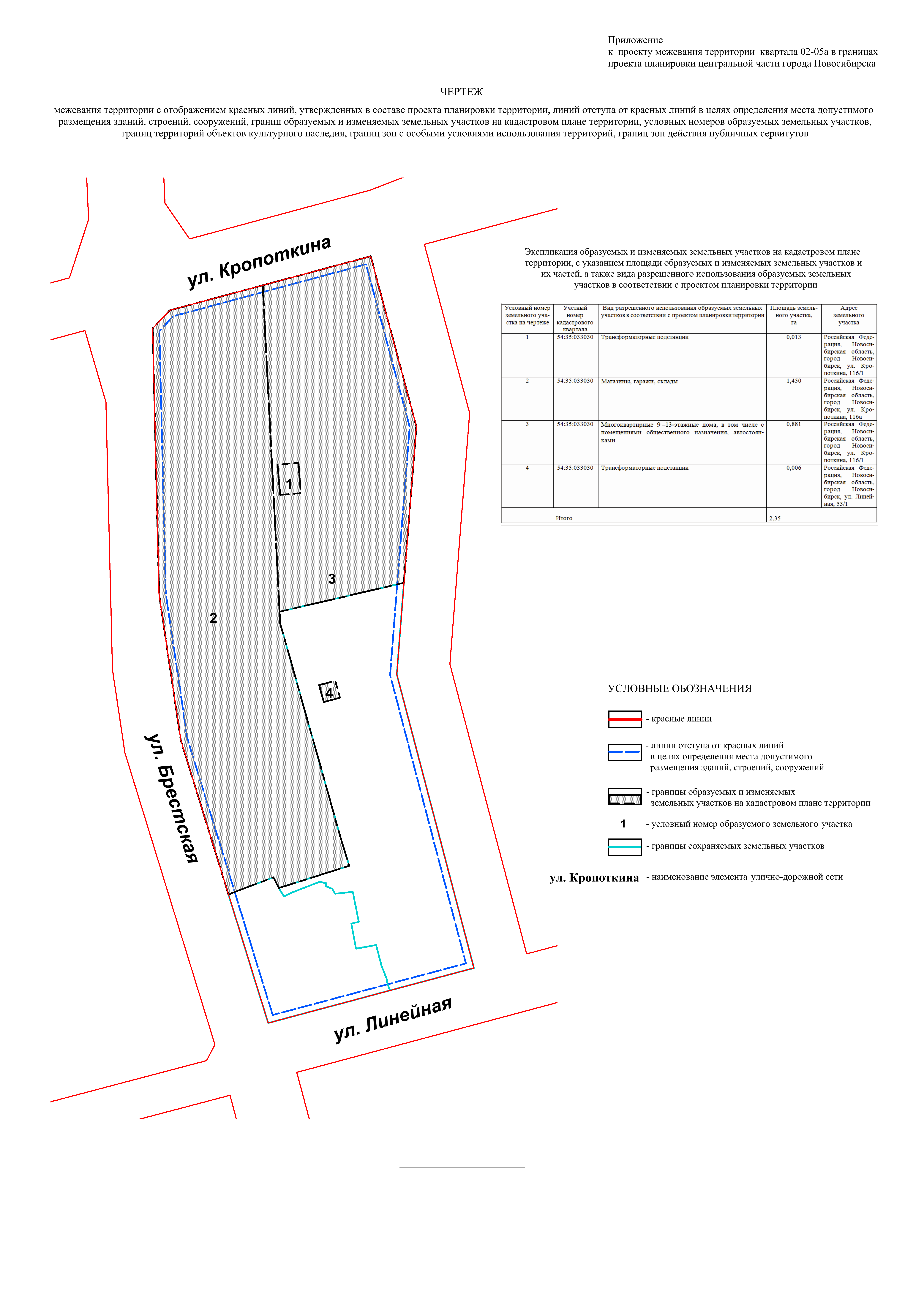 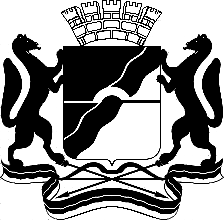 МЭРИЯ ГОРОДА НОВОСИБИРСКАПОСТАНОВЛЕНИЕОт  	  24.12.2015		№        7338	О назначении публичных слушаний по проекту постановления мэрии города Новосибирска «Об утверждении проекта межевания территории квартала 02-05а в границах проекта планировки центральной части города Новосибирска»Бакулова Екатерина Ивановнаначальник отдела градостроительной подготовки территорий Главного управления архитектуры и градостроительства мэрии города Новосибирска;Галимова Ольга Лингвинстоновнаначальник отдела планировки территории города Главного управления архитектуры и градостроительства мэрии города Новосибирска;Гальянова Елена Николаевнаконсультант отдела градостроительной подготовки территорий Главного управления архитектуры и градостроительства мэрии города Новосибирска;Игнатьева Антонида Ивановна–начальник Главного управления архитектуры и градостроительства мэрии города Новосибирска;Канунников Сергей Иванович –глава администрации Центрального округа по Железнодорожному, Заельцовскому и Центральному районам города Новосибирска;Колеснева Екатерина Анатольевна–инженер 1 категории отдела градостроительной подготовки территорий Главного управления архитектуры и градостроительства мэрии города Новосибирска;Кухарева Татьяна Владимировна–ведущий специалист отдела градостроительной подготовки территорий Главного управления архитектуры и градостроительства мэрии города Новосибирска;Столбов Виталий Николаевич–заместитель начальника Главного управления архитектуры и градостроительства мэрии города Новосибирска;Фефелов Владимир Васильевич–заместитель начальника департамента строительства и архитектуры мэрии города Новосибирска – главный архитектор города.Мэр города НовосибирскаА. Е. ЛокотьОб утверждении проекта межевания территории квартала 02-05а в границах проекта планировки центральной части города НовосибирскаМэр города НовосибирскаА. Е. Локоть